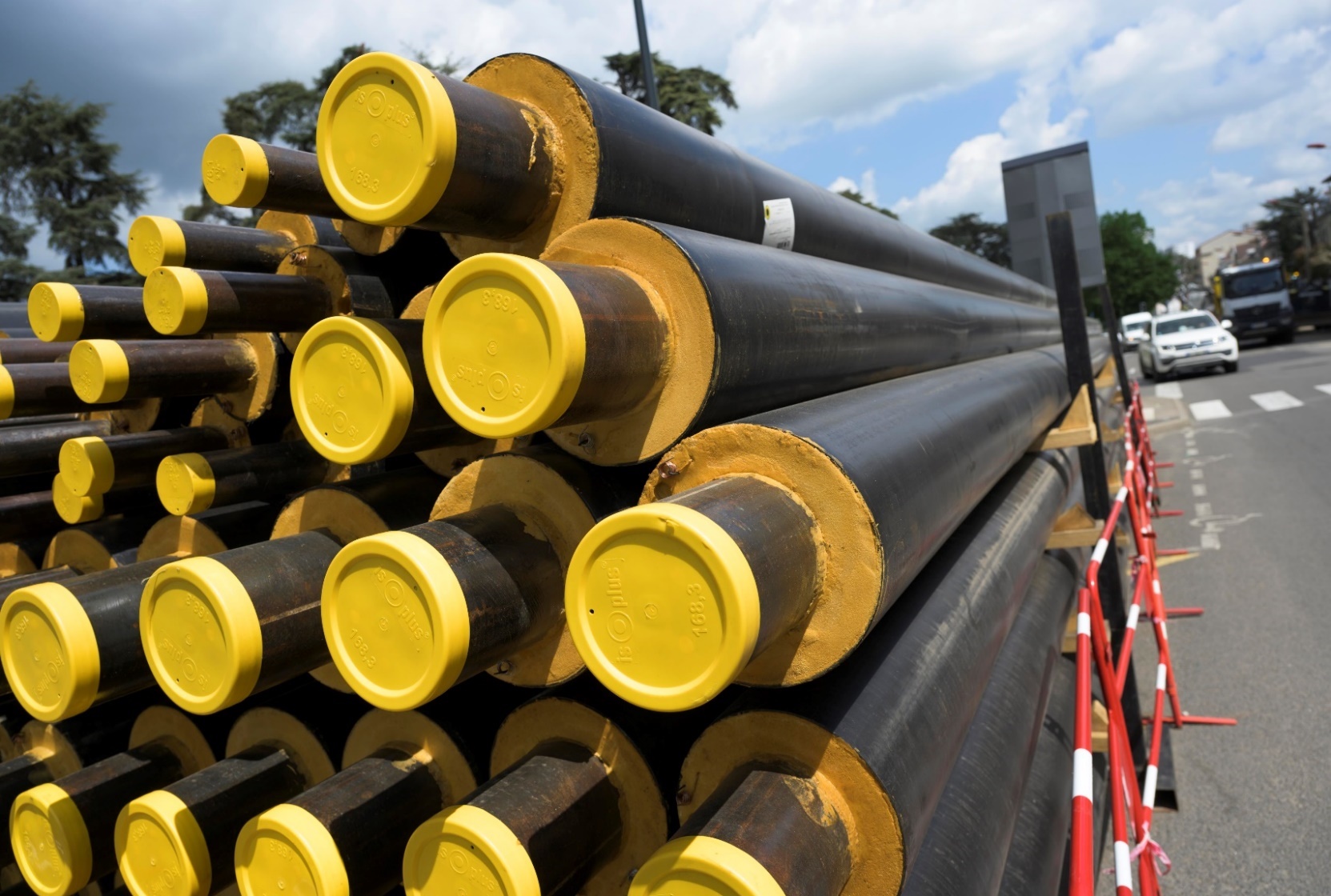 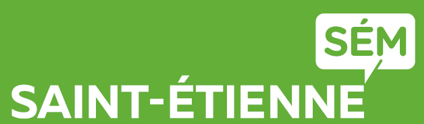 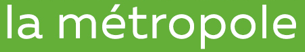 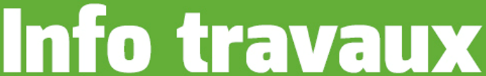 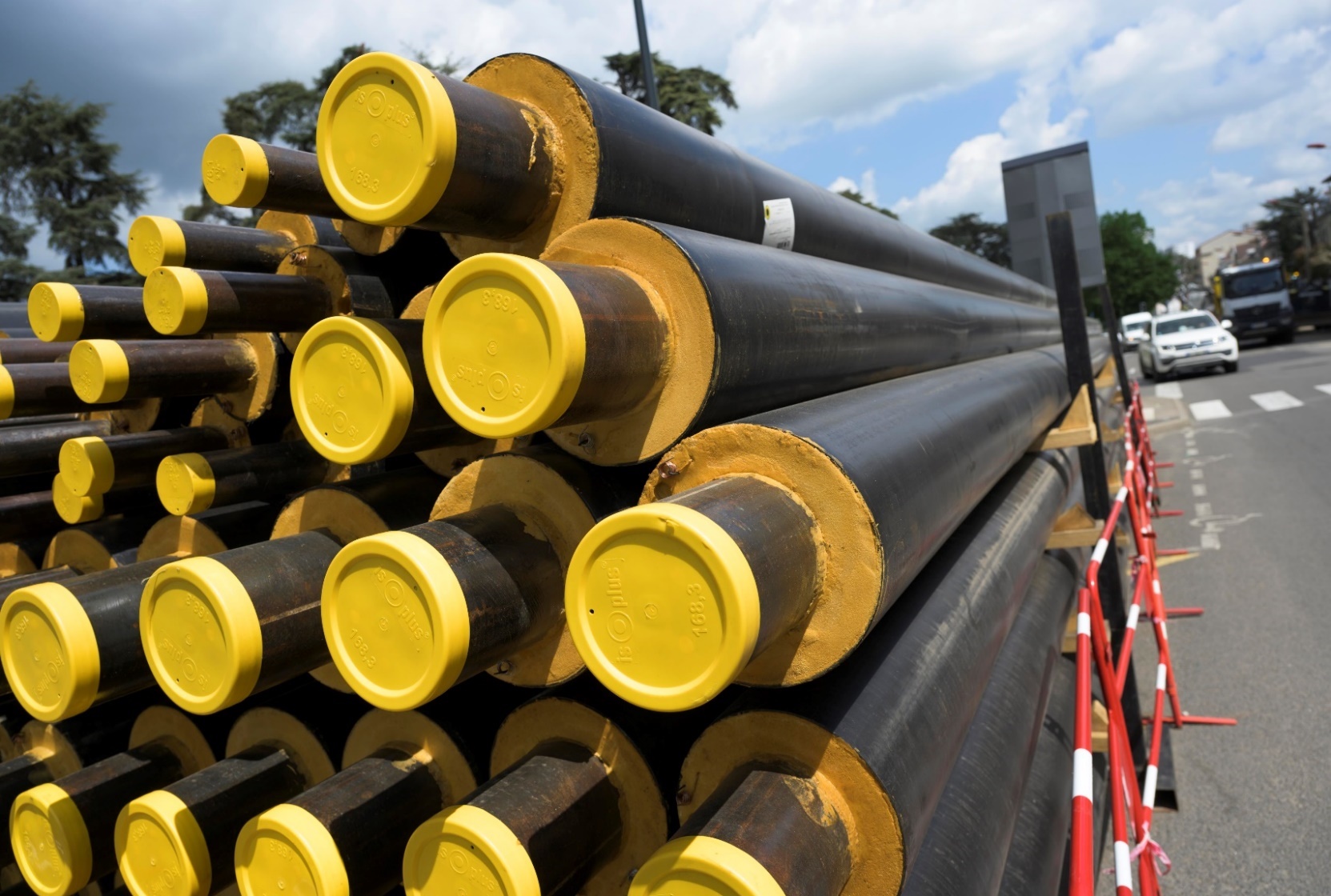 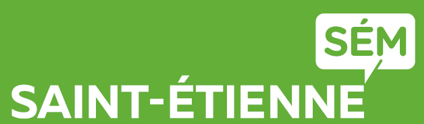 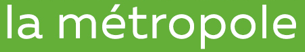 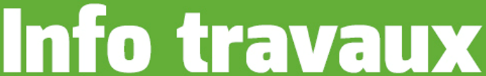 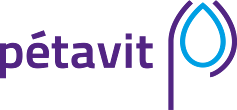 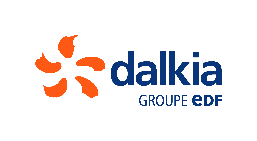 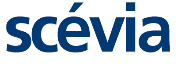 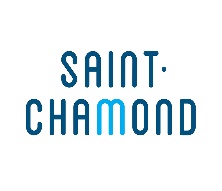 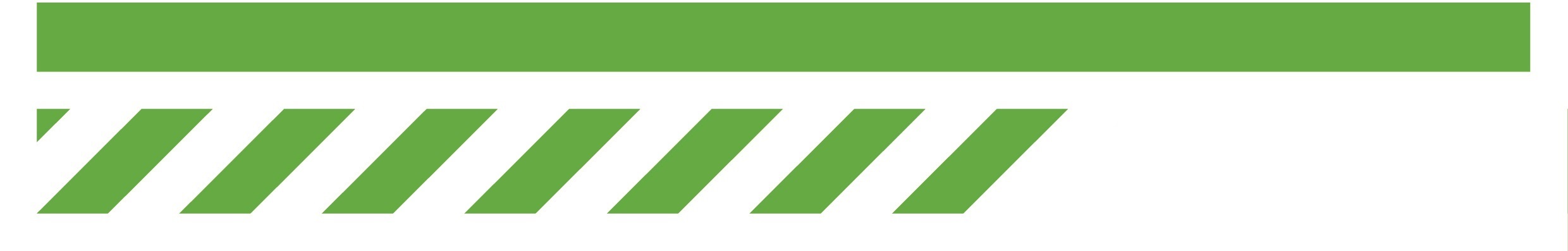 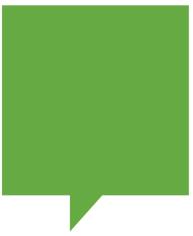   				Plan de circulation pendant les travaux : 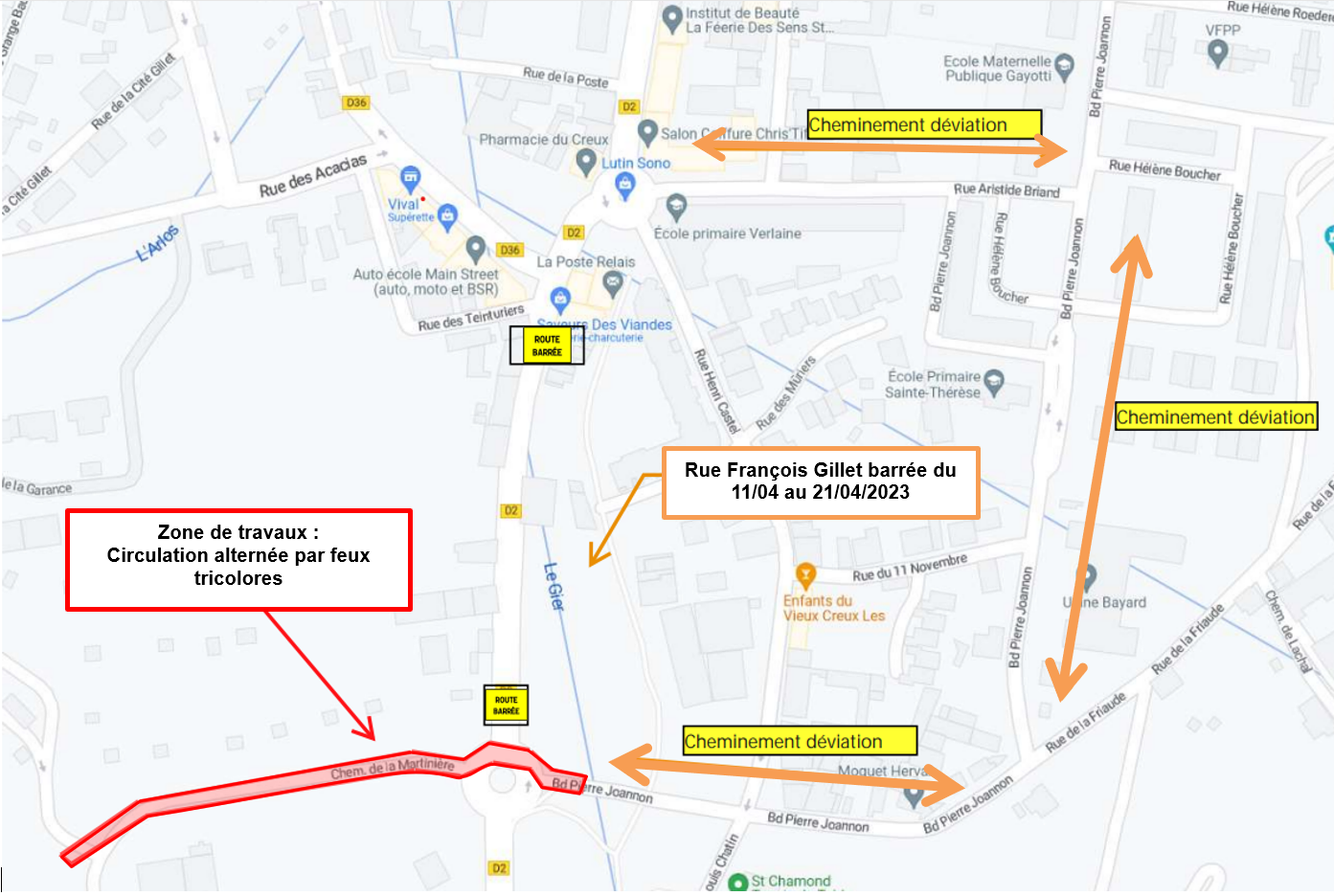 